PHILIPPINES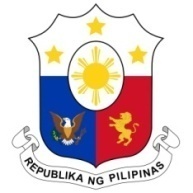 Human Rights Council37th Session of the Working Group on the Universal Periodic Review25 January 2021, Palais des Nations, Geneva, Switzerland GEORGIASpeaking Time:   1 min 05 seconds Thank you, Chair. The Philippines warmly welcomes the delegation of Georgia to the third cycle UPR and thanks it for the presentation of the national report. We acknowledge the efforts undertaken by Georgia in strengthening the protection framework for vulnerable groups, including initiatives towards addressing sexual and gender-based violence, implementing more responsive interventions for children in conflict with the law, and enhancing support mechanisms for senior citizens’ welfare. In a constructive spirit, the Philippines presents the following recommendations for consideration by Georgia:Further strengthen measures to combat sexual and gender-based violence, including domestic violence, sexual harassment and early marriage;Ensure that social protection programs for children also adequately benefit those from vulnerable groups;Expand training and capacity-building activities for judicial officers to better implement anti-discrimination and anti-hate crime measures; andFurther enhance access of ethnic minorities to state services and opportunities to participate in civic and political life.We wish Georgia a successful review. Thank you, Chair. END.